ОСТ1 34047-80 ЗАКЛЕПКА С УМЕНЬШЕННОЙ ПОТАЙНОЙ ГОЛОВКОЙ L90` С КОМПЕНСАТОРОМЭл. почта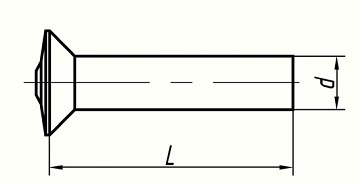  Размеры, ммОпубликовано в ЗАКЛЕПКИУсловный кодОТС 1 34047-80МатериалАлюминий В65ПокрытиеАнодное оксидированиеdd33.545L, ммmin5679L, ммmax16192226